г. Петропавловск-Камчатский		                        «___»______2019 года В целях уточнения отдельных положений приказа Министерства социального развития и труда Камчатского края от 30.12.2014 №1307-п                       «О порядке оказания материальной помощи лицам, находящимся в трудной жизненной ситуации, проживающим в Камчатском крае»ПРИКАЗЫВАЮ:1. Внести в приложение к приказу Министерства социального развития и труда Камчатского края от 30.12.2014 № 1307-п «О порядке оказания материальной помощи лицам, находящимся в трудной жизненной ситуации, проживающим в Камчатском крае» следующие изменения:в части 2.2:а) в пункте 5 слова «трудового фронта.» заменить словами «трудового фронта;»;б) дополнить пунктом 6 следующего содержания:«6) лицам, отбывшим наказание в виде лишения свободы, в случае, если обращение за ней последовало не позднее одного года со дня выдачи справки об освобождении.»;в части 4.1:а) в пятом абзаце слова «(гемодиализ).» заменить словами «(гемодиализ);»;б)  дополнить абзацем пятым следующего содержания:«3) неработающим пенсионерам старше 70 лет.»;в части 4.4:а) в пункте 13 слова «другим причинам.» заменит словами «другим причинам;»;б)  дополнить пунктом 14 следующего содержания:«14) справки, выданной государственным учреждением здравоохранения, подтверждающей  не способность гражданина к самостоятельному передвижению и (или) необходимость в постоянной помощи других лиц по медицинским показаниям (при наличии сопровождающего лица).»;4) абзац первый части 4.5 изложить в следующей редакции:«4.5. Оказание материальной помощи на частичную оплату (компенсацию) стоимости услуг гостиницы осуществляется на период не более 21 суток проживания в год, в размере равном фактической стоимости услуг проживания, но не превышающем 2 000,0 рублей в сутки на 1 человека.».	2. Настоящий приказ вступает в силу через 10 дней после дня его официального опубликования и распространяется на правоотношения, возникшие с 1 января 2019 года.Министр							                    	И.Э. Койрович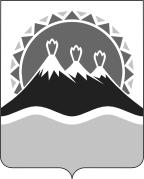 МИНИСТЕРСТВО СОЦИАЛЬНОГО РАЗВИТИЯ  И ТРУДАКАМЧАТСКОГО КРАЯПРИКАЗ № О внесении изменений в приложение к приказу Министерства социального развития и труда Камчатского края от 30.12.2014 № 1307-п «О порядке оказания материальной помощи лицам, находящимся в трудной жизненной ситуации, проживающим в Камчатском крае»